Nabízíme možnost přivýdělku  při úklidu na objektu Böhm Plast-technik Březová (Semanín) na Dohodu o provedení práce. Jedná  se o zastoupení za stávající uklízečky při nemoci nebo dovolené. Vhodné zejména pro důchodce.  Dále nabízíme práci ostrahy na stejném objektu na hlavní pracovní poměr, i pro invalidní důchodce. Jedná se o denní a noční 12-ti hodinové směny, …více informací po telefonu.V případě zájmu volejte na telefon:   739 683 721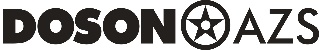 DOSON AZS s.r.o.